Технологическая карта подгруппового логопедического НОД для детей с ТНР подготовительной группы (6 - 7 лет)Номинация конкурса: Лучшая технологическая карта урока, организуемого для обучающихся с ограниченными возможностями здоровья с использованием цифровых инструментов.Выполнила: Учитель – логопед Ермошкина Светлана АнатольевнаМуниципальное казенное дошкольное образовательное учреждение «Детский сад комбинированного вида № 10» города Аши Челябинской областиcvetlana.muhamadeeva@mail.ruПРИЛОЖЕНИЕ:Приложение 1Упражнение на дыхание «Подуй на фрукт».Цель: развитие плавного, длительного выдоха.Описание: предложить ребёнку подуть на «фрукт» (три раза) так, чтобы фрукт покрутился. Необходимо следить за тем, чтобы вдох делался только носом, а выдох - через сложенные трубочкой губы. 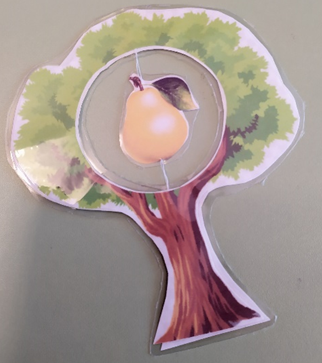 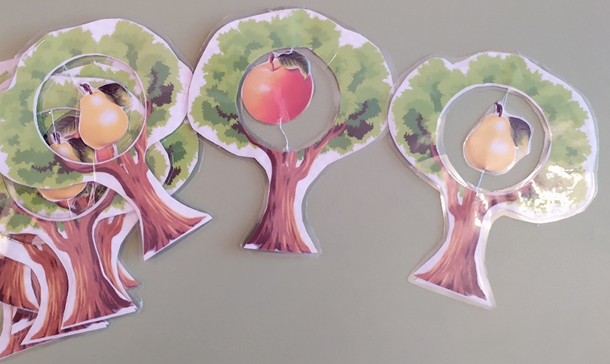 Приложение 2Упражнение «Сколько фруктов?» Цель: развитие умения согласовывать существительные с числительными.Описание: дети берут в руки картину с изображением дерева, светят снизу картинки. Считают фрукты и говорят полным ответом сколько фруктов. Например: На яблоне висят три яблока.Приложение 3Картинки к рассказу Б. Житкова «Как яблоки собирают». 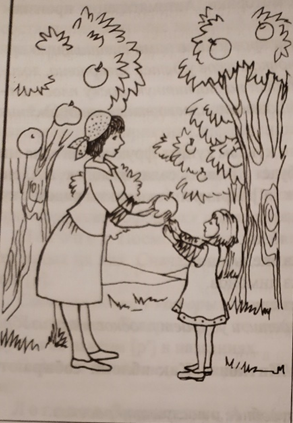 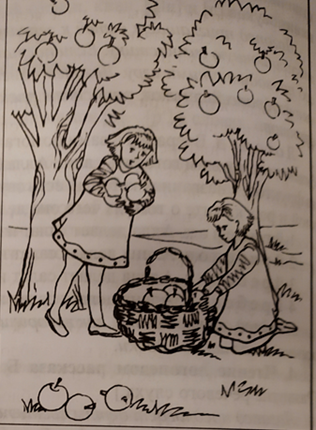 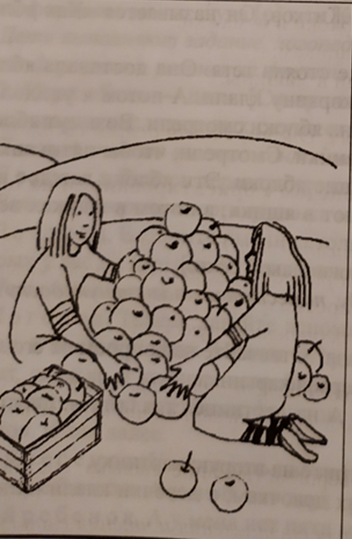 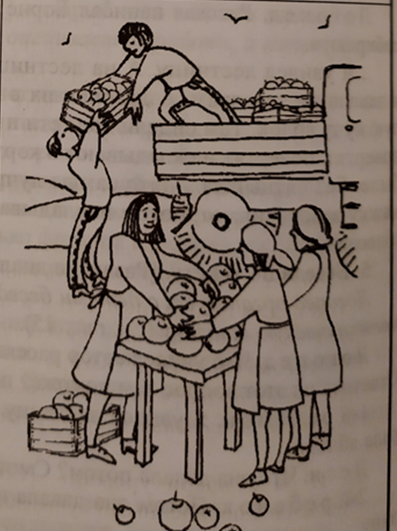 Приложение 4Упражнение «Собери фрукты в корзинки».Цель: умение делить слова на слоги.  Описание: на доске картинки с изображениями фруктов, желтая и красная корзинки. Ребенок берет картину с изображением фрукта, делит название фрукта на слоги. Если два слога, то кладет в желтую корзинку, если три, то – в красную.Приложение 5Цель: развивать у детей мышление, логику, грамматический строй речи, связную речь.Игра с мячом «Найди быстро ошибку».Описание: педагог произносит неправильное предложение, бросает мяч ребенку. Ребенок произносит правильный вариант предложения и бросает мяч педагогу.Приложение 6Работа с интерактивным столом. «Описание фрукта»Цель: развивать у детей мышление, грамматический строй речи, связную речь.Описание: дети по очереди отвечают на вопросы, затем один ребенок составляет описательный рассказ опираясь на пиктограммы.Образец работы с фруктом (лимон):    1                                                                                                         2                                                                                                                           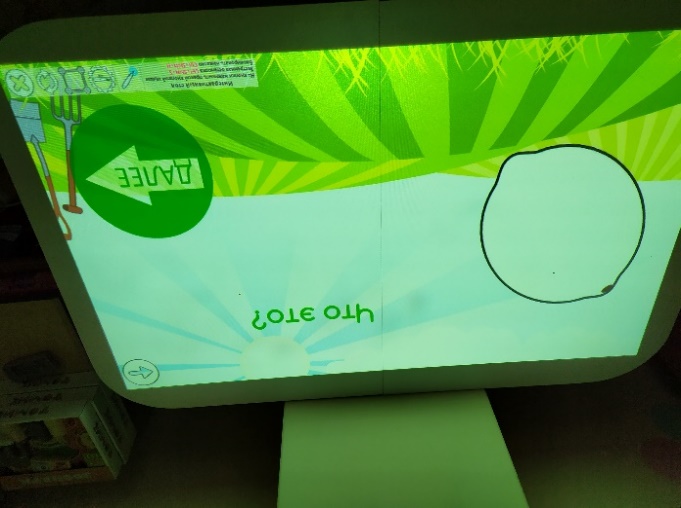 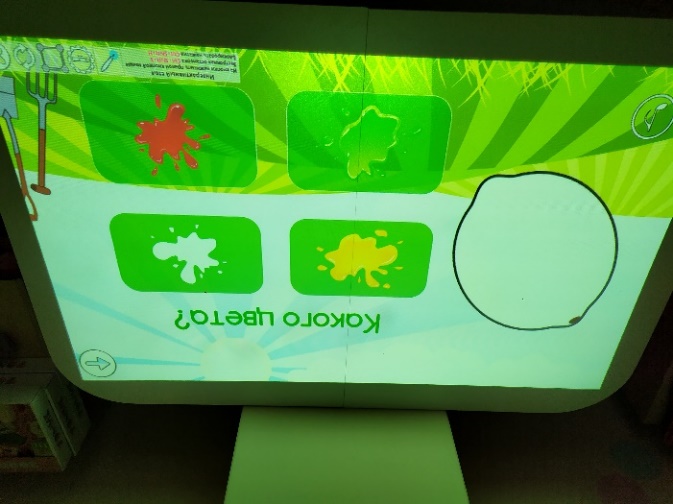 3                                                                                                                               4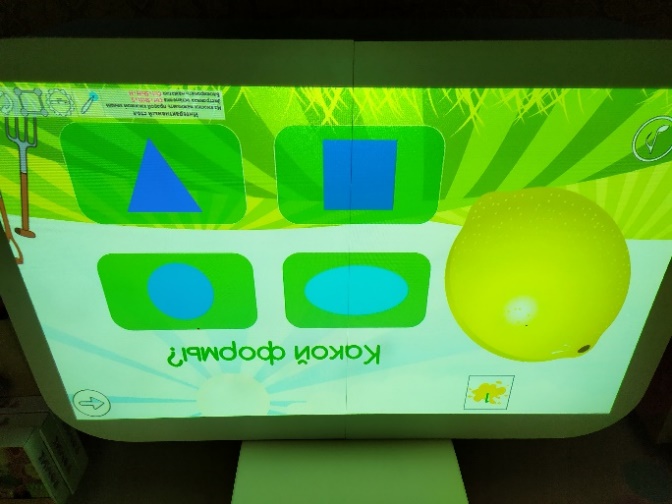 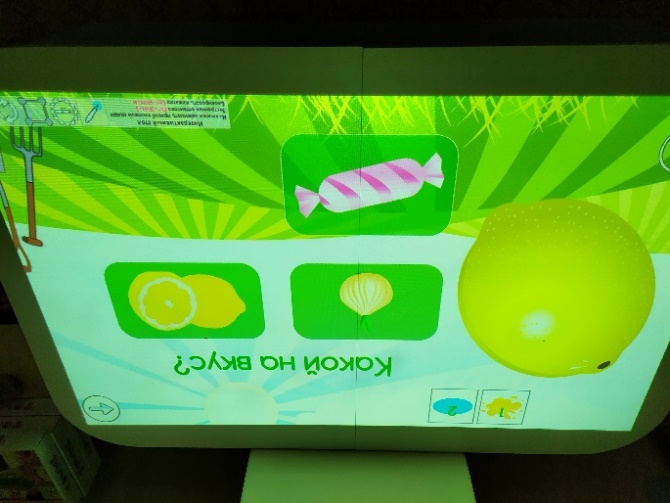    5                                                                                                          6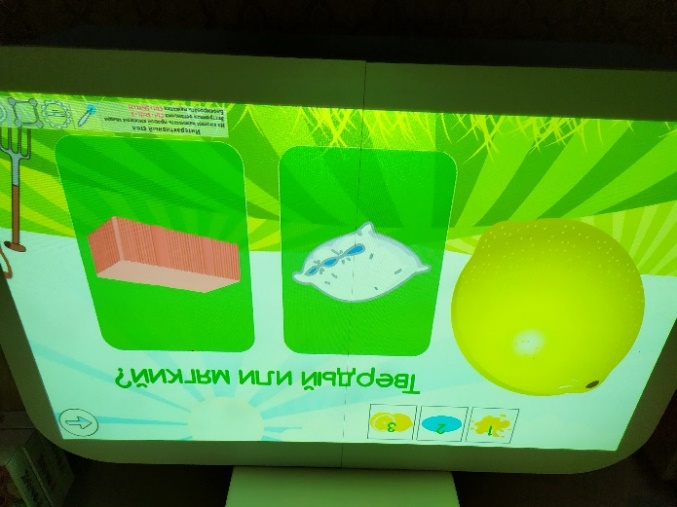 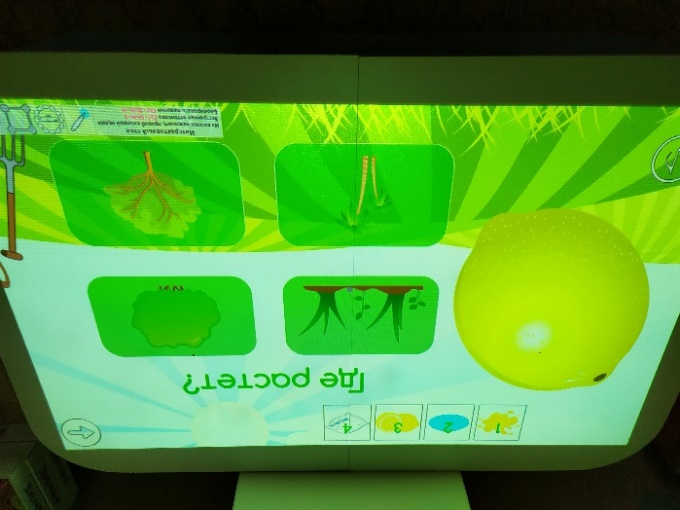 7                                                                                                               8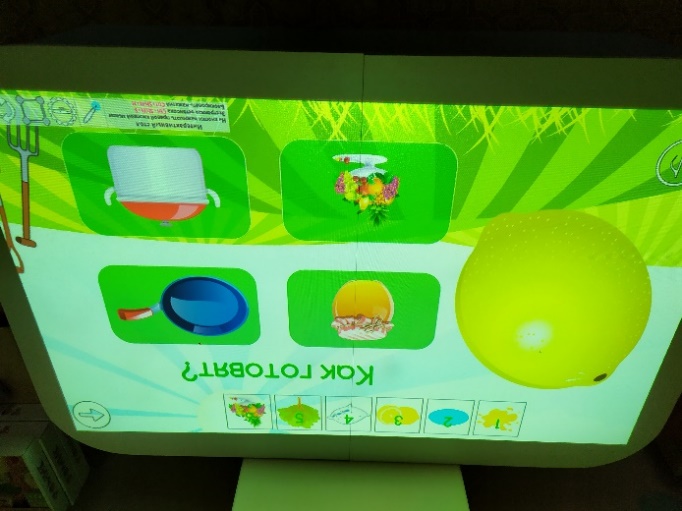 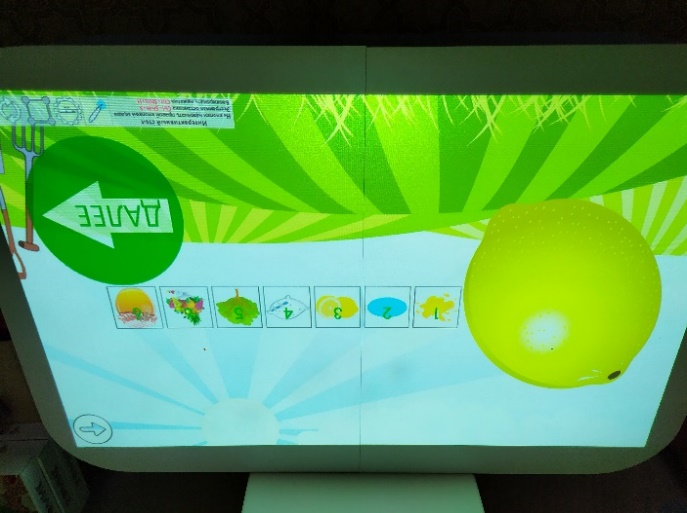 Ф.И.О.учителя-логопедаЕрмошкина Светлана АнатольевнаЕрмошкина Светлана АнатольевнаЕрмошкина Светлана АнатольевнаВозрастная группаподготовительная группаподготовительная группаподготовительная группаФорма организации,количество обучающихсяподгрупповаяподгрупповаяподгрупповаяТема занятия«Фрукты»«Фрукты»«Фрукты»Используемые технологии и методикиТехнология на основе системно-деятельностного подходаЗдоровьесберегающие технологииИгровая технология. Технология на основе системно-деятельностного подходаЗдоровьесберегающие технологииИгровая технология. Технология на основе системно-деятельностного подходаЗдоровьесберегающие технологииИгровая технология. Цель занятияОбобщение представлений детей о фруктах.Обобщение представлений детей о фруктах.Обобщение представлений детей о фруктах.ЗадачиКоррекционно-образовательные- активизировать словарь по теме (фрукты, яблоко, груша, слива, банан, персик, лимон, апельсин, мандарин; красивый, богатый, сладкий, крупный, спелый, красный, сочный, оранжевый, желтый, зеленый, оранжевый, твердый, мягкий, лучший; собирать, доставать); развивать связную речь, умение составлять описательный рассказ по пиктограмме; совершенствовать синтаксической строй речи, грамматический строй речи (образование притяжательных прилагательных; согласование существительных с числительными); совершенствовать навык слогового анализа слов.Коррекционно-развивающиеразвитие плавного, длительного выдоха; развитие крупной и мелкой моторики; развитие ловкости движений; развитие речевого слуха, зрительного и слухового внимания, логического мышления, памяти, воображения.Коррекционно-воспитательныевоспитывать культуру общения,  активности.ОборудованиеКонверт с письмом, дыхательные тренажеры «Фруктовые деревья», фонарики, картинки с изображениями деревьев и фруктов для работы с фонариками, картинки к рассказу Б. Житкова «Как яблоки собирают», музыкальная колонка, запись музыки «Мы поедем», картинки с изображением фруктов, плоскостные изображения желтой и красной корзинок с кармашками, мячик, интерактивный стол.Конверт с письмом, дыхательные тренажеры «Фруктовые деревья», фонарики, картинки с изображениями деревьев и фруктов для работы с фонариками, картинки к рассказу Б. Житкова «Как яблоки собирают», музыкальная колонка, запись музыки «Мы поедем», картинки с изображением фруктов, плоскостные изображения желтой и красной корзинок с кармашками, мячик, интерактивный стол.Конверт с письмом, дыхательные тренажеры «Фруктовые деревья», фонарики, картинки с изображениями деревьев и фруктов для работы с фонариками, картинки к рассказу Б. Житкова «Как яблоки собирают», музыкальная колонка, запись музыки «Мы поедем», картинки с изображением фруктов, плоскостные изображения желтой и красной корзинок с кармашками, мячик, интерактивный стол.Предварительная работабеседа о фруктах, о сезонных работах в саду, о здоровом образе жизни, разучивание упражнения «Что в корзинку положу?».беседа о фруктах, о сезонных работах в саду, о здоровом образе жизни, разучивание упражнения «Что в корзинку положу?».беседа о фруктах, о сезонных работах в саду, о здоровом образе жизни, разучивание упражнения «Что в корзинку положу?».Краткая аннотация работыСмена видов деятельности были направлены на предупреждение утомляемости, поддержание интереса и работоспособности у детей. Для повышения мотивации к участию в предстоящей деятельности, на каждый момент занятия были подобраны наглядные пособия, использовала интерактивный стол.  Все элементы занятия между собой объединены общей темой.НОД имеет четкую структуру: вводную, основную, заключительную часть. В ходе НОД на первом этапе решалась образовательные и воспитательные задачи. Мотивация- выполнение заданий, заинтересовала детей, нацелила их на предстоящую деятельность. На втором этапе решались: образовательные и развивающие задачи, направленные на достижение главной цели, развитие связной речи. Анализируя деятельность детей на занятии, хочется отметить, что на всех этапах образовательной деятельности активизировалась речь воспитанников. В ходе НОД старалась следить за чёткостью и выразительностью речи детей, Дети проявляли познавательную активность, эмоционально реагировали на предлагаемые им задания, оперировали имеющимися знаниями и умениями, были заинтересованы, внимательны, организованы.В ходе НОД были интегрированы образовательные области: «Речевое развитие», «Познавательное развитие», «Физическое развитие».     Использовала методы: наглядный, словесный, практический, игровой. Данные методы я старалась раскрыть, используя разнообразные приемы: образец речи педагога, вопросы, речевые пояснения к действиям. Кроме того, обучение опиралось на наглядные и практические приемы: использование иллюстративно-наглядного материала, дидактических игр и упражнений.При организации НОД удалось создать психологический комфорт. Это способствовало успешной реализации поставленных задач, развитию позитивного настроения и интереса детей к деятельности.Смена видов деятельности были направлены на предупреждение утомляемости, поддержание интереса и работоспособности у детей. Для повышения мотивации к участию в предстоящей деятельности, на каждый момент занятия были подобраны наглядные пособия, использовала интерактивный стол.  Все элементы занятия между собой объединены общей темой.НОД имеет четкую структуру: вводную, основную, заключительную часть. В ходе НОД на первом этапе решалась образовательные и воспитательные задачи. Мотивация- выполнение заданий, заинтересовала детей, нацелила их на предстоящую деятельность. На втором этапе решались: образовательные и развивающие задачи, направленные на достижение главной цели, развитие связной речи. Анализируя деятельность детей на занятии, хочется отметить, что на всех этапах образовательной деятельности активизировалась речь воспитанников. В ходе НОД старалась следить за чёткостью и выразительностью речи детей, Дети проявляли познавательную активность, эмоционально реагировали на предлагаемые им задания, оперировали имеющимися знаниями и умениями, были заинтересованы, внимательны, организованы.В ходе НОД были интегрированы образовательные области: «Речевое развитие», «Познавательное развитие», «Физическое развитие».     Использовала методы: наглядный, словесный, практический, игровой. Данные методы я старалась раскрыть, используя разнообразные приемы: образец речи педагога, вопросы, речевые пояснения к действиям. Кроме того, обучение опиралось на наглядные и практические приемы: использование иллюстративно-наглядного материала, дидактических игр и упражнений.При организации НОД удалось создать психологический комфорт. Это способствовало успешной реализации поставленных задач, развитию позитивного настроения и интереса детей к деятельности.Смена видов деятельности были направлены на предупреждение утомляемости, поддержание интереса и работоспособности у детей. Для повышения мотивации к участию в предстоящей деятельности, на каждый момент занятия были подобраны наглядные пособия, использовала интерактивный стол.  Все элементы занятия между собой объединены общей темой.НОД имеет четкую структуру: вводную, основную, заключительную часть. В ходе НОД на первом этапе решалась образовательные и воспитательные задачи. Мотивация- выполнение заданий, заинтересовала детей, нацелила их на предстоящую деятельность. На втором этапе решались: образовательные и развивающие задачи, направленные на достижение главной цели, развитие связной речи. Анализируя деятельность детей на занятии, хочется отметить, что на всех этапах образовательной деятельности активизировалась речь воспитанников. В ходе НОД старалась следить за чёткостью и выразительностью речи детей, Дети проявляли познавательную активность, эмоционально реагировали на предлагаемые им задания, оперировали имеющимися знаниями и умениями, были заинтересованы, внимательны, организованы.В ходе НОД были интегрированы образовательные области: «Речевое развитие», «Познавательное развитие», «Физическое развитие».     Использовала методы: наглядный, словесный, практический, игровой. Данные методы я старалась раскрыть, используя разнообразные приемы: образец речи педагога, вопросы, речевые пояснения к действиям. Кроме того, обучение опиралось на наглядные и практические приемы: использование иллюстративно-наглядного материала, дидактических игр и упражнений.При организации НОД удалось создать психологический комфорт. Это способствовало успешной реализации поставленных задач, развитию позитивного настроения и интереса детей к деятельности.Структура НОДФормы, методы и приемыФорма организацииДеятельность педагогаДеятельность детейПланируемые результаты1. Организационно-мотивационный этапСловесный метод (обращение к детям)Приветствие, установление зрительного контактаМетод эмоциональной активности (сюрпризный момент)Фронтальная-Здравствуйте, дети. (дети здороваются)-Дети, посмотрите, к нам пришло письмо. Посмотрите, что нарисовано на конверте? (Фрукты, груша, гранат, лимон, апельсин) - Как можно это назвать одним словом? - Верно, сегодня мы продолжим беседовать о фруктах. Посмотрим, что находится внутри (логопед открывает конверт, достает письмо, читает). -Послушайте, я вам прочитаю письмо.Есть волшебная страна,Витаминов там гора.Чтоб здоровым, сильным быть,Надо вам туда спешить!В той стране едят продукты –Это вкусные фрукты.Все содержит витамины:Апельсины, мандарины,Груши, сливы, ананас,В общем, ждем, ребята, вас!Поскорее приезжайтеИ здоровье укрепляйте!- Это письмо нам прислали Витаминки из волшебной страны «Фруктов». Витаминки вам напомнили о том, как они для вас важны. А для чего нам всем нужны витамины? -Ребята, хотите отправиться к Витаминкам в волшебную страну «Фруктов»? Здороваются с педагогом, отвечают на вопросы-Банан, слива, яблоко, персик, груша, апельсин-Фрукты.Для того, чтобы питался наш организм, и дети росли сильными и здоровыми.-ДаПоложительный эмоциональный настройУмение с интересом относится к просьбе сказочных героев.Внутренняя мотивация на выполнение задач.II Основной этап.Словесный метод (обращение к детям). Практический метод. Смена видов деятельности ,  игровой методИспользование ИКТ технологииФронтальная и индивидуальная- Ехать нам далеко, а машин у нас нет. Давайте немножко пофантазируем и превратим наши стулья в машины!1. Речевая зарядка.Накачаем дружно шины(с – с – с – с).Заведем мотор мы громко,Здесь, друзья, нужна сноровка!(р – р – р – р).Подольем бензин чуть – чуть(буль – буль – буль).Можно трогаться нам в путь!(Звучит музыка «Мы поедем»).2. Упражнение на дыхание «Подуй на фрукт». (Приложение 1)-Дети вот мы и приехали в страну фруктов. Скажите, на чем растут фрукты? -Верно, сейчас нам нужно подуть на фрукт, который прикреплен на дереве. Необходимо с вдох делать только носом, а выдох - через сложенные трубочкой губы. 3.Упражнение «Сколько фруктов?» (Приложение 2)- Молодцы, дети.  Так стало темно, что даже не видно какие фрукты и сколько фруктов растет на деревьях.  Возьмите фонарик посветите снизу картинки, сосчитайте сколько у вас фруктов. -Молодцы. Дети, знаете, как яблоки собирают? 4. Чтение логопеда рассказа Б. Житкова «Как яблоки собирают». (Приложение 3)На доске картинки к рассказу. - Борис Житков написал рассказ, называется «Как яблоки собирают». Я вам прочитаю, а вы внимательно слушайте, как же собирают яблоки.… я увидел лестницу. А на лестнице стояла тётя. Она доставала яблоки и давала их девочкам. А девочки их в корзину клали. А потом я увидел целую кучу яблок. Там сидели две тёти и на яблоки смотрели. Возьмут яблоки, повертят, повертят и складывают в корзинки. Смотрели, чтобы пятнышка не было. Когда чёрненькое пятнышко, так это яблоко в другую корзину клали. А без пятнышек — это самые лучшие яблоки. Эти яблоки каждое в бумажку заворачивают, потом накладывают в ящики и крышки гвоздями прибивают. А потом в ящиках всюду развозят.5. Беседа по тексту.- Что увидел автор рассказа?  Отвечайте на вопросы от его лица.  Ответить на этот вопрос вам поможет первая картинка.- Что она делала потом? Смотрите на вторую картинку.- Посмотрите на третью картинку и вспомните, что увидел автор потом. Отвечайте от лица автора.- Как выглядят самые лучшие яблоки?  Что с ними делают потом? Рассмотрите последнюю картинку и ответьте на мои вопросы.- Вы отлично справились с ответами на вопросы и порадовали меня. Теперь встанем вкруг соберем фрукты, посчитаем сколько всего фруктов.6. Упражнение «Что в корзинку положу?» Красные яблоки зреют в саду.                  В сад погулять я с корзинкой иду.Что я в корзинку свою положу?Вы посчитайте, а я расскажу.Груши, сливы и айву.                                 По порядку назову.                                     Абрикосы и гранат.                                     Сосчитали все подряд?Персик, спелый виноград,Много яблок и гранат.Очень спелую хурмуТоже я с собой возьму.-Молодцы, сколь получилось Фруктов?6. Упражнение «Собери фрукты в корзинки». (Приложение 4)На доске картинки с изображениями фруктов, желтая и красная корзинки с кармашками.  - Молодцы, как же много фруктов! Нужно помочь Витаминкам собрать фрукты в корзинки. В желтую корзинку кладем фрукт, в названии которого два слога, в красную - фрукт в названии которого три слога. -Молодцы. Дети,  Витаминки попросили найти ошибки в предложениях и исправить их.7. Игра с мячом «Найди быстро ошибку». (Приложение 5) Дети встают в круг.– Я буду произносить предложение и бросать вам мяч, а вы будете находить ошибку, исправлять предложение и бросать мне мяч обратно.-На дереве растут (красота) яблоки. Какие яблоки растут на дереве? -Мы собрали (богатство) урожай груш. Какой урожай мы собрали? - Мама купила дочке (сладко) персик.  Какой персик купила мама? -Бабушка запрещает есть (грязно) фрукты. Какие фрукты запрещает есть бабушка? - В магазине купили (крупно) сливы.  Какие сливы купили в магазине? - Папа принес (красный) яблоки. Какие я блоки принес папа? -Молодцы, все ошибки исправили. Теперь поработаем на интерактивном столе.8. Описательный рассказ. Работа с интерактивным столом.(Приложение 4)-На интерактивном столе изображение фрукта. Вы работаете по очереди,  должны назвать фрукт,  выбрать его цвет, выбрать форму, вкус; определить, какой он (мягкий или твердый); выбрать, где он растет. Затем, опираясь на пиктограммы,  составляете описательный рассказ  фрукта.Дети выполняют речевую зарядкуДети отвечают на вопросы.-Фрукты растут на деревьях.Дети выполняют упражнение на дыхание.-У меня пять яблок.- У меня три груши. -Умнея два лимона. -У меня четыре апельсина.Дети внимательно слушаютДети отвечают на вопросы.-Я увидел лестницу. А на лестнице стояла тётя. Она доставала яблоки.-Потом она давала их девочкам, а девочки клали их в корзину.-Потом я увидел целую кучу яблок. Там сидели две тёти, выбирали самые лучшие яблоки и укладывали их в корзинки.-Самые лучшие яблоки без пятнышек. Их заворачивают в бумажки и раскладывают по ящикам. А потом в ящиках всюду развозят.Дети встают вкруг, проговаривают слова и выполняют действия:Идут по кругу, взявшись за руки.Загибают на каждое название фрукта по одному пальцу сначала на правой, потом на левой руке.-Всего десять фруктов.Дети выполняют задание, отвечают полным ответом.- В слове груша два слога кладу в желтую корзинку.- В слове яблоко три слога кладу в красную корзинку. (гру-ша, ба-нан, гра-нат, пер-сик, ли-мон; я-бло-ко, а-пель-син, ман-да-рин, а-на-нас).Дети стоят вкруг. По очереди ловят мяч и составляют правильное предложение.-На дереве растут красивые яблоки.-Мы собрали богатый урожай.-Мама купила дочке сладкий персик.-Бабушка запрещает есть грязные фрукты.-В магазине купили крупные сливы.-Папа принес красные яблоки.Дети встают около интерактивного стола. По очереди выполняют задания.Положительный эмоциональный настрой. Правильно произносить свистящий звук С и сонорные звуки Р, Ль.Умение отвечать полными предложениями. Умение правильно, плавно выдыхать воздух.Умение отвечать полными предложениями, согласовывать существительные с числительными.Умение отвечать полными предложениями.Осуществляют взаимный контроль и оказывают необходимую помощь.Координация речи с движениемУмение отвечать полными предложениями, делить слова на слоги.Осуществляют взаимный контроль и оказывают необходимую помощь.Умение и находить ошибки составлять предложения. Развитие ловкости рук.Умение составлять описательный рассказ по пиктограмме.Осуществляют взаимный контроль и оказывают необходимую помощь.III. Заключительный этап.Словесный метод (обращение к детям).Фронтальная - Молодцы, Витаминки очень довольны. Вам понравилось в гостях у Витаминок?- Нам пора возвращаться в детский сад. Садитесь в «машины». (Дети садятся на стулья, звучит музыка «Мы поедем» Крутики).-Дети, вот мы и в детском саду. Скажите, где мы были? Ч-то понравилось вам делать в стране Фруктов? -Молодцы, дети, вы хорошо занимались.-ПонравилосьДети садятся на стулья. Отвечают на вопросы полным ответом.Положительный эмоциональный настрой